Пояснительная запискаДополнительная общеобразовательная общеразвивающая программа «Маска» является программой художественной направленности.Актуальность программы обусловлена потребностью общества в развитии нравственных, эстетических качеств личности человека. Именно средствами театральной деятельности возможно формирование социально активной творческой личности, способной понимать общечеловеческие ценности, гордиться достижениями отечественной и зарубежной культуры и искусства, способной к творческому труду, фантазированию, сочинительству, самореализации.Новые знания преподносятся в виде проблемных ситуаций, требующих от детей и педагога активных совместных поисков. Ход занятия характеризуется эмоциональной насыщенностью и стремлением достичь продуктивного результата через коллективное творчество. В основу заложен индивидуальный подход, уважение к личности ребёнка, вера в его способности и возможности. Педагог стремится воспитывать в детях самостоятельность и уверенность в своих силах. В современном мире у детей есть потребность быть в центре событий и научиться адаптироваться в обществе как можно в более раннем возрасте. Занятия в театральном объединении помогают детям не только научиться взаимодействовать друг с другом, но и помочь раскрыть свои способности, научиться держать себя в обществе, общаться, поддерживать разговор, адекватно оценивать себя и свои возможности, не бояться быть самим собой.Новизна программы состоит также в комплексности, опоре на широкий культурный контекст. Программа разработана с учётом творческих способностей обучающегося – уровня подготовки. В связи с этим по итогам входящего мониторинга ребёнок может обучаться на том уровне программы, которому он соответствует. Программа «Маска» составлена таким образом, чтобы учащиеся могли овладеть всем комплексом знаний в сфере театрального искусства, выполнении самостоятельной этюдной работы, научиться преодолевать страх публичного выступления и действовать в соответствии                                с предложенной задачей, а также приобрести практические навыки работы с текстом и ролью.Таким образом, образовательная программа рассчитана на создание образовательного маршрута каждого обучающегося. Учащиеся, имеющие соответствующий необходимым требованиям уровень ЗУН, могут быть зачислены в программу углубленного уровня. Специфика предметной деятельности, ценностно-смысловое содержание, избранные методы, технологии, формы, средства позволяют эффективно решать выявленную проблему.Обучение по программе возможно дистанционно. В этом случае учащиеся переводятся          на самоподготовку.Особенностями программы является деятельностный подход к воспитанию и развитию ребенка средствами театра, где учащийся выступает в роли художника, исполнителя, режиссера спектакля.Только в деятельности ребенок может познать, усвоить полученные представления, творчески их использовать не только на занятиях, но и в своей дальнейшей жизни.Содержание программы ориентирует педагога на «зону ближайшего развития», то есть на то, что ребенок может усвоить самостоятельно или с помощью взрослых, так и на перспективу, ориентируя на развивающее обучение, с использованием полученных знаний в разных областях      на следующих возрастных этапах.Программа дает возможность раскрыть любую тему с необычной точки зрения, взглянуть   на обычное занятие с детьми как на важный этап становления личности с развитым художественным вкусом.Образовательный процесс строится с учетом следующих принципов:1. Индивидуального подхода к учащимся.Этот принцип предусматривает взаимодействие между педагогом и воспитанником. Подбор индивидуальных практических заданий необходимо производить с учетом личностных особенностей каждого учащегося, его заинтересованности и достигнутого уровня подготовки.2. Культуросообразности.В программе учитываются возрастные и индивидуальные особенности детей. Содержание программы опирается на введение в мировую культуру и искусство.3. Системности.Полученные знания, умения и навыки учащиеся системно применяют на практике, создавая творческую работу. Это позволяет использовать знания и умения в единстве, целостности, реализуя собственный замысел, что способствует самовыражению ребенка, развитию его творческого потенциала.4. Комплексности и последовательности.Реализация этого принципа предполагает постепенное введение учащихся в мир театра,         то есть, от простого к сложному, с каждым уровнем углубляя приобретенные знания, умения, навыки, по таким направлениям, как работа с речью, пластикой, общими знаниями о театральном творчестве.5. Цикличности.Обучающиеся каждого уровня повторяют в процессе обучения ранее изученные разделы и темы, существует возможность предлагать вновь пришедшим детям задания сначала более простые, соответствующие первому году обучения, а затем более сложные.6. Наглядности.Использование наглядности повышает внимание учащихся, углубляет их интерес                         к изучаемому материалу, способствует развитию внимания, воображения, наблюдательности, мышления.Обучаясь по программе «Маска», ребенок осваивает основы актёрского мастерства, сценической речи, движения и пластики, принципа постановки спектакля, времени на практические работы отводится больше, чем на теорию.В начале учебного года по результатам мониторинга педагог определяет возможности и уровень необходимых знаний в области театрального искусства.Адресат программы Программа предназначена для детей в возрасте 6 – 17 лет. Корректируется с учётом индивидуальных особенностей учащихся. Срок освоения программы – 9 месяцев. Занятия для учащихся проводятся 1 раз в неделю по 2 часа или 2 раза в неделю по 1 часу. Продолжительность каждого занятия составляет 45 минут с 15-минутным перерывом. Набор детей                   в объединение – свободный. Программа объединения предусматривает индивидуальные, групповые, фронтальные формы работы с детьми. Состав группы - 15 человек. Общее количество часов в год – 72 часа. На полное освоение программы требуется 72 часа, включая индивидуальные консультации, тренинги, посещение виртуальных экскурсий, просмотр спектаклей, участие                  в конкурсах, организация показов готовых спектаклей как результата освоения программы, а также самоподготовка при необходимости дистанционного обучения.На занятиях по данной программе художественная деятельность детей находит разнообразные формы выражения: изучение истории театра, посещение виртуальных экскурсий, театральных постановок, просмотр видеоспектаклей, участие в праздниках и концертной деятельности и непосредственная художественно-творческая деятельность детей (самостоятельная или с помощью педагога). Учащиеся научатся работать с голосом и речью, мимикой и жестами, освоят технику перевоплощения, используя костюмы и грим, получат практические навыки их применения, научатся понимать принципы работы в коллективе и на сцене.Содержание данной программы построено таким образом, что учащиеся под руководством педагога смогут не только декламировать стихи и прозу со сцены, работать с текстом произведения, исполнять роли и конструировать костюмы, реквизит и декорации, следуя предлагаемым пошаговым инструкциям, но и, знакомясь с театральным искусством, узнавать новое                               об окружающем их мире.В результате освоения программы, учащиеся освоят практические навыки работы на сцене, научатся понимать принцип работы актёра, режиссёра и театрального коллектива в целом.Подведение итогов освоения содержания программы проводится в форме: игр-путешествий, показ спектаклей в детских учреждениях, участия в фестивалях, чтецких конкурсах и конкурсах детских постановок районного, городского, регионального уровней (включая заочное участие). Возрастные особенности учащихсяВозможность создавать что-либо новое и необычное закладывается в детстве через развитие высших психических функций, таких как мышление и воображение.Программа «Театральные ступени» адресована детям от 6 до 17 лет. Особенностью дошкольного возраста является доверие, подчинение и подражание взрослым. Для детей этого возраста характерна эмоциональная впечатлительность, отзывчивость на всё яркое, необычное, красочное, преобладают наглядно-образное мышление и чувственное познание окружающего мира. Действуя по принципу «делай как я», ребенок при выполнении упражнений, недостаточно ясно и точно понимает связь между отдельными операциями и конечным результатом. Задача педагога состоит в стимулировании творческой деятельности, корректном оценивании ребенка, подчеркивая уникальность и самостоятельность. Занятия театральным творчеством детей этого возраста способствуют развитию воображению, фантазии, внимания и памяти. Качество личности формируется из опыта коллективной жизни, развивается образное мышление и потребность                 в творческой деятельности Младшего школьника характеризует переход от прямого копирования к потребности сделать самому. Данный возраст является благоприятным периодом для развития творческих способностей. В своих устремлениях дети доверяют ровесникам. Ребенок стремится стать интересным человеком для сверстников, повышается роль своей самооценки, которая проявляется в сравнении себя                 с другими людьми. Задача педагога – создать условия для доверительного обращения с взрослыми. Педагог должен создать на занятиях такие условия, чтобы каждый ребенок мог проявить свои способности и реализовать свою творческую активность.Подростка отличает стремление к самостоятельности, независимости, к самопознанию, формируются познавательные интересы. Задача педагога доверять подростку решение посильных для него вопросов, уважать его мнение. Общение предпочтительнее строить не в форме прямых распоряжений и назиданий, а в форме проблемных вопросов. У подростка появляется умение ставить перед собой и решать задачи, самостоятельно мыслить и трудиться. Подросток проявляет инициативу, желание реализовать и утвердить себя. В этот период происходит окончательное формирование интеллекта, совершенствуется способность                              к абстрактному мышлению. Для старшего подростка становится потребностью быть взрослым. Проявляется стремление к самоутверждению себя в роли взрослого. Задача педагога побуждать учащегося к открытию себя как личности и индивидуальности в контексте художественного творчества, к самопознанию, самоопределению и самореализации. Совместная деятельность          для подростков этого возраста привлекательна как пространство для общения.Для учащихся юношеского возраста на первый план выходит жизненное, личностное и профессиональное самоопределение. Важно предоставить им свободу выбора содержания и формы деятельности.Учет возрастных особенностей детей, занимающихся по образовательной программе «Маска», является одним из главных педагогических принципов.Методы обученияВ процессе реализации программы используются различные методы обучения.1. Методы организации и осуществления учебно-познавательной деятельности:– словесные (рассказ; лекция; семинар; беседа; речевая инструкция; устное изложение; объяснение нового материала и способов выполнения задания; объяснение последовательности действий и содержания; обсуждение; педагогическая оценка процесса деятельности и                             её результата); – наглядные (показ видеоматериалов и иллюстраций, показ педагогом приёмов исполнения, показ по образцу, демонстрация, наблюдения за предметами и явлениями окружающего мира, рассматривание фотографий, слайдов);– практически-действенные (упражнения на развитие моторики пальцев рук (пальчиковая гимнастика, физкультминутки), на развитие речевого аппарата, сценической пластики; воспитывающие и игровые ситуации; тренинги);– проблемно-поисковые (создание проблемной ситуации, коллективное обсуждение, выводы); – методы самостоятельной работы и работы под руководством педагога (создание творческих проектов);– инструкторский метод (парное взаимодействие, более опытные учащиеся обучают менее подготовленных);– информационные (беседа, рассказ, сообщение, объяснение, инструктаж, консультирование, использование средств массовой информации литературы и искусства, анализ различных носителей информации, в том числе Интернет-сети, демонстрация, экспертиза, обзор, отчет, иллюстрация, кинопоказ, встреча с поэтами, артистами, выпускниками).– побудительно-оценочные (педагогическое требование и поощрение порицание и создание ситуации успеха; самостоятельная работа). При организации образовательных событий сочетаются индивидуальные и групповые формы деятельности и творчества, разновозрастное сотрудничество, возможность «командного зачета», рефлексивная деятельность, выделяется время для отдыха, неформального общения и релаксации. У учащихся повышается познавательная активность, раскрывается их потенциал, вырабатывается умение конструктивно и творчески взаимодействовать друг с другом. Участие           в образовательных событиях позволяет обучающимся пробовать себя в конкурсных и фестивальных мероприятиях и демонстрировать успехи и достижения в сфере развития своего творческого потенциала. Каждое занятие содержит теоретическую часть и практическую работу по закреплению этого материала. Благодаря такому подходу у обучающихся вырабатываются такие качества, как дисциплинированность, внимание, наблюдательность, работоспособность, память, желание учиться, настойчивость и любознательность.2. Методы контроля и самоконтроля за эффективностью учебно-познавательной деятельности:– устный контроля и самоконтроль (беседа, рассказ ученика, объяснение, устный опрос);– практический контроль и самоконтроль (анализ умения работать индивидуально, в паре,    в группе, умение выполнять поставленные задачи самостоятельно);– дидактические тесты (набор стандартизованных заданий по определенному материалу);– наблюдения (изучение учащихся в процессе обучения).Выбор метода обучения зависит от содержания занятий, уровня подготовленности и опыта учащихся. Информационно-рецептивный метод применяется на теоретических занятиях. Репродуктивный метод обучения используется на практических занятиях по отработке приёмов и навыков определённого вида работ.Исследовательский метод применяется в работе над тематическими творческими проектами.Для создания комфортного психологического климата на занятиях применяются следующие педагогические приёмы: создание ситуации успеха, моральная поддержка, одобрение, похвала, поощрение, доверие, доброжелательно-требовательная манера.В ходе реализации программы используются следующие типы занятий:– комбинированное (совмещение теоретической и практической частей занятия; проверка знаний ранее изученного материала; изложение нового материала, закрепление новых знаний, формирование умений переноса и применения знаний в новой ситуации, на практике; отработка навыков и умений, необходимых при изготовлении продуктов творческого труда);– теоретическое (сообщение и усвоение новых знаний при объяснении новой темы, изложение нового материала, основных понятий, определение терминов, совершенствование и закрепление знаний);– диагностическое (проводится для определения возможностей и способностей ребенка, уровня полученных знаний, умений, навыков с использованием тестирования, анкетирования, собеседования, выполнения конкурсных и творческих заданий);– контрольное (проводится в целях контроля и проверки знаний, умений и навыков учащегося через самостоятельную и контрольную работу, индивидуальное собеседование, зачет, анализ полученных результатов. Контрольные занятия проводятся, как правило, в рамках аттестации учащихся (по пройденной теме, в начале учебного года, по окончании первого полугодия и в конце учебного года);– практическое (является основным типом занятий, используемых в программе, как правило, содержит повторение, обобщение и усвоение полученных знаний, формирование умений и навыков, их осмысление и закрепление на практике при выполнении изделий и моделей, инструктаж при выполнении практических работ, использование всех видов практик.).– вводное занятие (проводится в начале учебного года с целью знакомства с образовательной программой на год, составление индивидуальной траектории обучения; а также при введении              в новую тему программы);– итоговое занятие (проводится после изучения большой темы или раздела, по окончании полугодия и полного курса обучения).Формы проведения занятий. В ходе реализации программы используются следующие формы обучения:По охвату детей: индивидуальные, групповые, коллективные.По характеру учебной деятельности:– беседы (вопросно-ответный метод активного взаимодействия педагога и учащихся                на занятиях, используется в теоретической части занятия);– встреча (фронтальная беседа с поэтами, артистами, специалистами в области театрального творчества и выпускниками; проводится как специально организованный диалог, в ходе которого педагог руководит обменом мнениями по какому-либо вопросу);– наблюдение (применяется при изучении какого-либо объекта, предметов, явлений); – игра-путешествие (используется как самостоятельная форма проведения занятия                 для изучения нового материала и информирования детей, отработки каких-либо умений, а также контроля соответствующих знаний, умений и навыков или как элемент занятия для лучшего усвоения теоретического материала); – практические занятия (проводятся после изучения теоретических основ с целью отработки практических умений и изготовления предметов творческого труда);– экскурсия, в том числе виртуальная (проводится для знакомства с историей театрального творчества; позволяет проводить наблюдения и изучения различных предметов и явлений                      в театральных студиях, сценических площадках и проч.);– тренинги (проводится как отработка знаний, умений и навыков в полученных областях знаний);– игровая программа (представляет собой комплекс игровых методик или набор конкурсов, которые используются как целостная игровая программа и как этап занятия, позволяющие включать детей в различные виды игр);– консультации (проводятся по запросу учащихся с целью устранения пробелов в знаниях и умениях; уточнению усвоенного; ответы на вопросы, возникшие в процессе учебной работы и оказания помощи в овладении разными видами учебной и практической деятельности);– мастер-класс (проводится на фестивалях, праздниках, конкурсах и на практической части занятий); – открытое занятие (проводится с приглашением родителей и коллег-педагогов с целью обмена опытом); – конкурсы и фестивали (форма итогового, иногда текущего) контроля проводится с целью определения уровня усвоения содержания образования, степени подготовленности                                     к самостоятельной работе, выявления наиболее способных и талантливых детей);– праздник (проводится в дни общепринятых праздников и как итог учебного года);– показа спектакля или этюдов (используются для публичной демонстрации результатов работы учащихся, итог творческой деятельности, наглядно показывающий художественно-эстетическое развитие и творческие возможности ребёнка; показы могут быть одной из форм аттестации учащихся и проведения занятия, а также используется на творческих отчетах, фестивалях, конкурсах, как итог проделанной работы);– фестиваль (в детском объединении проводятся малые формы фестиваля по итогам изучения ключевых тем программы и учебного года и как занятие, проводимое в рамках фестивалей различного уровня).На занятиях создается атмосфера доброжелательности, доверия, что во многом помогает развитию творчества и инициативы ребенка. Выполнение творческих заданий помогает ребенку        в приобретении устойчивых навыков работы с различными материалами и инструментами. Участие детей в показах, фестивалях, конкурсах разных уровней является основной формой контроля усвоения программы обучения и диагностики степени освоения практических навыков ребенка.Цель программы - развитие творческой активности ребенка, его мастерства в области исполнительского искусства.ЗадачиОбучающие:– помочь детям понять особенности исполнительского искусства и научить применять элементы актёрского мастерства при выполнении творческих работ;– познакомить с историей развития театра и его становления;– познакомить с взаимосвязями театра с другими видами искусства;– познакомить с особенностями постановки спектакля и его элементов.Развивающие:– стимулировать развитие творческих способностей каждого ребенка;– поощрять повторение, варьирование, импровизацию, творческий поиск как условие развития художественной активности детей;– стимулировать проявление интереса к исполнительскому искусству.Воспитывающие:– развить у детей устойчивый интерес к театральному творчеству;– привить навыки самостоятельной работы;– развивать художественный вкус, как умение видеть эстетические качества и возможность проявления своих природных актёрских данных.Содержание программыУчащиеся проявляют знания и навыки в исполнительском мастерстве, самостоятельно выбирают и выполняют творческие работы, что обеспечивает их самореализацию под руководством педагога. Возможно повторное прохождение курса обучения для наращивания количественных и качественных показателей освоения практических навыков в работе с различными художественными материалами.Прогнозируемые результатыПо итогам обучения по программе ребенок может демонстрировать следующие результаты:- знает театральную терминологию, творческие профессии и виды театрального искусства;- демонстрирует развитие творческого мышления, памяти, внимания, развитие речи, чувства ритма, пластики;- обладает креативным мышлением и пространственным воображением;- освоил специальные знания, умения и навыки в области исполнительского искусства;- демонстрирует интерес к театральному искусству;- проявляет активность посредством создания собственных художественных композиций на основе повтора, вариации, импровизации;- обладает устойчивой мотивацией к самореализации средствами театрального творчества;- проявляет эмоциональную отзывчивость к прекрасному и безобразному.Учебный планКалендарный учебный график дополнительной общеобразовательной общеразвивающей программы художественной направленности «Маска» Содержание дополнительной общеобразовательной общеразвивающей программы «Маска»Комплекс организационно-педагогических условийКалендарный учебный графикКоличество учебных недель в году – 36 недель.Дата начала учебного года – 1 сентября.Дата окончания учебного года – 31 мая.Условия реализации программыТребования к организации пространстваСоздание специальных образовательных условий в учреждении дополнительного образования начинается с организации материально-технической базы, включающей архитектурную среду.Учебные занятия и культурно-досуговые мероприятия проводятся для детей в МАУ ДО «Детско-юношеский центр» города Гвардейска (далее – Центр).Архитектура зданий Центра и прилегающая к ним территория соответствуют общим требованиям, предъявляемым к образовательным организациям, в которых осуществляется дополнительное образование детей.В Центре соблюдаются общие требования к соблюдению санитарно-гигиенических норм образовательного процесса, к обеспечению санитарно-бытовых условий, к соблюдению пожарной и электробезопасности, к соблюдению требований охраны труда.Для реализации программы в Центре создана пространственно-предметная развивающая среда. В этих целях используются реквизит, декорации, костюмы, гримировальные краски.Информационно-образовательная среда Центра включает: технологические средства (ноутбуки, мультимедийные проекторы с экранами, программные продукты и др.); принятые культурные и организационные формы информационного взаимодействия; компетентных участников образовательного процесса, готовых к решению учебно-познавательных и профессиональных задач с применением информационно-коммуникационных технологий (ИКТ),  а также наличие службы поддержки применения ИКТ.Материально-техническая база для реализации программы «Маска» достаточна.В Центре имеется просторный учебный кабинет, в котором соблюдены санитарно-гигиенические нормы к воздушно-тепловому режиму, освещению, водоснабжению, оборудованы рабочие места, имеются шкафы для хранения костюмов, реквизита, материалов; предусмотрены санузлы, зоны для отдыха и игр.Для учебных занятий в кабинете имеются необходимые ресурсы:– оборудование: проектор, телевизор, компьютер, колонки;– методическая литература и сборники пьес для постановок.В приобретении и укреплении материально-технической базы используются бюджетные средства Центра и внебюджетные источники (родительская помощь, помощь общественных организаций, спонсорские вложения).Занятия с учащимися проходят по расписанию, утвержденному учебной частью Центра.Организация рабочего пространства ребенка осуществляется с использованием здоровье сберегающих технологий. В ходе занятия в обязательном порядке проводится физкультпаузы, направленные на снятие общего и локального мышечного напряжения. В содержание физкультурных минуток включаются упражнения на снятие зрительного и слухового напряжения, напряжения мышц туловища и мелких мышц кистей, на восстановление умственной работоспособности.В перерывах занятий проводится проветривание учебного кабинета.Одним из условий реализации программы является повышение педагогического и профессионального мастерства педагога. Педагог программы имеет возможность регулярно обучаться на курсах повышения квалификации при КОИРО, ГАУКОДО КОДЮЦЭКТ, ГБУ КО «РЦО» очно и дистанционно – с использованием возможностей Интернет, посредством посещения открытых занятий и мастер-классов педагогов других учреждений дополнительного образования.Мотивационные условияНа учебных занятиях и массовых мероприятиях особое место уделяется формированию мотивации учащихся к занятию дополнительным образованием. Для этого:– удовлетворяются разнообразные потребности учащихся: в создании комфортного психологического климата, в отдыхе, общении и защите, принадлежности к детскому объединению, в самовыражении, творческой самореализации, в признании и успехе;– дети включаются в разнообразные виды деятельности (игровая, поисковая, исследовательская, творческая, культурно-досуговая и т. д.), в соответствии с их индивидуальными склонностями и потребностями, а также возрастными особенностями и уровнем сохранности здоровья;– учащиеся вовлекаются в процесс самостоятельного поиска и «открытия» новых знаний через проведение фрагментов занятий, мастер-классов, подготовку презентаций, сообщений, докладов, исследовательских работ;– на занятиях решаются задачи проблемного характера посредством включения в проектную деятельность;– применяются разнообразные формы проведения занятий и выездных мероприятий: экскурсия, выездные мастер-классы, социальные пробы, социальные акции, форумы, профессиональные пробы и т.д.;– совместно с педагогом разрабатывается индивидуальная образовательная траектория (индивидуальный образовательный маршрут),– создается ситуация выбора образовательного модуля;– проводятся профессиональные пробы и другие мероприятия, способствующие профессиональному самоопределению учащихся.Формы аттестацииФормы подведения итогов реализации программыОтслеживание результатов образовательного процесса осуществляется посредством аттестации. Дети, обучающиеся по данной программе, проходят аттестацию 3 раза в год:– аттестация в начале учебного года (сентябрь, входящая);– аттестация в середине учебного года (декабрь, промежуточная);– аттестация в конце учебного года (итоговая, май).При подведении итогов освоения программы используются:– опрос;– наблюдение;– анализ, самоанализ,– собеседование;– выполнение творческих заданий;– презентации;– участие детей в показах, конкурсах и фестивалях различного уровня.Результаты аттестации отражаются в индивидуальной карте ребенка для отслеживания динамики его развития, что помогает проводить необходимую коррекцию в ходе реализации программы и конструирования учебных занятий.Методические материалыМетодическое обеспечение программы включает приёмы и методы организации образовательного процесса, дидактические материалы, техническое оснащение занятий.Для обеспечения наглядности и доступности изучаемого материала педагог использует различные методические и дидактические материалы.Наглядные пособия:– схематические (готовые изделия, образцы, технологические и инструкционные карты, схемы, шаблоны);– естественные и натуральные (образцы материалов);– объемные (макеты, образцы изделий);– иллюстрации, видеоматериалы, слайды, фотографии и рисунки;– звуковые (аудиозаписи).Дидактические материалы:– карточки, раздаточный материал, тесты, вопросы задания для устного опроса, практические и творческие задания, упражнения для развития речевого аппарата и пластики тела;– развивающие игры, кроссворды, ребусы;– положения о конкурсах.Методическая продукция:– методические разработки, рекомендации, пособия, описания, инструкции, аннотации.Информационное обеспечение программыИнтернет-ресурсы:http://dramateshka.ru/http://www.diletant.ru/excursions/7551712/http://artclub.renet.ru/links.htmhttp://city-2.narod.ru/ntn/ctg.htmlhttp://theaterorel.ru/visit/theater_etiquette/dictionary/http://www.olesya-emelyanova.ru/https://nsportal.ru/http://xn----7sbbzn3afjs.xn--p1ai/load/shkolnyj_teatr/69https://pedsovet.org/publikatsii/literatura/stsenariy-mini-spektaklya-dlya-shkolnogo-teatra--ty-ne-odin https://omiliya.org/rubrics/pesy-i-stsenarii http://pochemu4ka.ru/load/scenarii/scenarii_po_skazkam/80 http://www.costumehistory.ru/view_cat.php?cat=14 http://videoforme.ru/wiki/grim-i-makiyazh/teatralnyj-grim-sekrety https://wav-library.net/sounds/ https://zvukov.com/ http://skachem.com/teatralnyie-igry/ http://ped-kopilka.ru/letnii-lager/teatralnye-igry-i-uprazhnenija-dlja-detei-10-12-let.html http://www.maam.ru/detskijsad/teatralnye-igry-i-uprazhnenija.htmlСписок литературыНормативные правовые актыФедеральный закон «Об образовании в Российской Федерации» от 29.12.2012 № 273-ФЗ.Указ Президента Российской Федерации «О мерах по реализации государственной политики в области образования и науки» от 07.05.2012 № 599.Указ Президента Российской Федерации «О мероприятиях по реализации государственной социальной политики» от 07.05.2012 № 597.Распоряжение Правительства РФ от 30 декабря 2012 г. № 2620-р.Приказ Министерства просвещения РФ от 09.11.2018 г. № 196 «Об утверждении Порядка организации и осуществления образовательной деятельности по дополнительным общеобразовательным программам».Постановление Главного государственного санитарного врача РФ от 28.09.2020 № 28 «Об утверждении санитарных правил СП 2.4.3648-20 «Санитарно-эпидемиологические требования к организации воспитания и обучения, отдыха и оздоровления детей и молодежи».Для педагога дополнительного образования:Андрачников С.Г. Теория и практика сценической школы. - М., 2014.Аникеева Н.П. Воспитание игрой. Книга для учителя. – М.: Просвещение, 2014.Бондарева В. Записки помрежа. - М.: Искусство, 2017.Брянцев А.А. Воспоминания/ Статьи. - М., 2016.Гончарова О.В. и др. Театральная палитра: Программа художественно-эстетического воспитания. – М.: ТЦ Сфера,2016.Горчаков Н.М. Режиссерские уроки Станиславского. - М., 2015.Гиппиус З.В. Гимнастика чувств. Тренинг творческой психотехники. - Л.-М.: Искусство, 2018.Захава Б. Е. Мастерство актера и режиссера. -  М.: Просвещение, 2018.Когтев Г. В. Грим и сценический образ. - М.: Советская Россия, 2016.Корогодский З.Я. Начало, СПб, 2016. Косарецкий С. Г. П.П.М.С. – центры России: современные положения и тенденции. // Школа здоровья. – 2017.- № 3.- с. 52-57. Курбатов М. Несколько слов о психотехнике актера. М., 2014.  Лебедев Ю.А. и др. Сказка как источник творчества детей /Пособие для педагогов дошкольных учреждений/. - М.: ВЛАДОС, 2017.Логинова В. Заметки художника-гримера. - М.: Искусство, 2014. Новицкая Л.П. Тренинг и муштра. - М., 2017. Паламишев А. М. Мастерство режиссера. Действенный анализ пьесы. - М.: Просвещение, 2016. Станиславский К. С. Собрание сочинений (I – II том). - М.: Искусство, 2018. Станиславский К.С. Работа актера над собой. М., 1989, с. 151. Смирнов Н. В. Философия и образование. Проблемы философской культуры педагога.- М.: Социум, 2015. Суркова М. Ю. Игровой артикуляционно-дикционный тренинг. Методическая разработка.- С.: СГАКИ, 2014. Товстоногов Г.А. Зеркало сцены. - Т.1-2.-Л., 2018. Толченов О.А. Сценарии игровых и театрализованных представлений для детей разного возраста: Нескучалия. -  М.:ВЛАДОС, 2016. Шорыгина Т.А. Беседы о характере и чувствах. Методические рекомендации. – М.: ТЦ Сфера, 2018. Щуркова Н. Е. Воспитание: Новый взгляд с позиции культуры. - М.: Педагогический поиск, 2015. Чистякова М.И. Психогимнастика.-М: Просвещение, 2014. Эфрос А.В. Профессия: режиссер. - М., 2016.Для учащихся и родителей:Белянская Л.Н. Хочу на сцену! - Донецк, 2015.Звонарев К.А. «Я играю в театр».Ищук В.В., Нагибина М.Н.  Народные праздники.  - Ярославль, 2016.Казанский О.В. Игры в самих себя. - М., 2015.Пикулева Н.К. Слово на ладошке. - М., 2017.Раугул Е.П., Козырева М.А. Театр в чемодане. - СПб., 2018.«Любимые страницы». - Смоленск, 2019.«Напиток Карабаса Барабаса». - Йошкар-Ола, 2016.Смолина К.В. «Сто великих театров мира». - М., 2016. Сухин И.А.   Незнайка, Хоттабыч. - М., 2014. Сыромятникова И.В.. Искусство грима. - М., 2015. Тарабарина Т.А. 50 развивающих игр. - Ярославль, 2019. Успенские В.А. Мифы древней Греции. - М., 2017. Успенский Э.А. Школа клоунов. - М., 2016.Министерство образования Российской ФедерацииУправления образования и дошкольного воспитания администрации 
МО «Гвардейский городской округ»Муниципальное автономное учреждение дополнительного образования «Детско-юношеский центр города Гвардейска»Адрес: 238210, Россия, Калининградская обл., г. Гвардейск, ул. Тельмана, д. 6телефон / факс 8(40159) 3-21-60  e-mail  duc_gvardeisk@mail.ru сайт https://дюц-гвардейск.рфДОПОЛНИТЕЛЬНАЯ ОБЩЕОБРАЗОВАТЕЛЬНАЯ ОБЩЕРАЗВИВАЮЩАЯ ПРОГРАММАхудожественной направленности«Маска»Возраст обучающихся: 6 - 17 летСрок реализации программы: 9 месяцевПрограмму составила:Гринько Анастасия Николаевна,педагог дополнительного образования гор. Гвардейск, 2022г.№Название разделов программы теорияпрактикасамостоятельная подготовкаобщее количество часов         Учебный период         Учебный период         Учебный период         Учебный период         Учебный период         Учебный период1.Вводное занятие 10При необходимости дистанционного обучения обучающиеся переводятся на самоподготовку12.Основы театральной культуры33При необходимости дистанционного обучения обучающиеся переводятся на самоподготовку63.Культура и техника речи214При необходимости дистанционного обучения обучающиеся переводятся на самоподготовку164.Ритмопластика111При необходимости дистанционного обучения обучающиеся переводятся на самоподготовку125.Актёрская грамота. Средства актёрского искусства.217При необходимости дистанционного обучения обучающиеся переводятся на самоподготовку196.Работа над пьесой и спектаклем113При необходимости дистанционного обучения обучающиеся переводятся на самоподготовку147.Показ спектакля на различных сценических площадках02При необходимости дистанционного обучения обучающиеся переводятся на самоподготовку28.Итоговое занятие022Контроль ЗУНМониторингМониторингМониторингМониторингИтого за учебный период (аудиторные занятия)Итого за учебный период (аудиторные занятия)1062072Итого за учебный годИтого за учебный год1062072№Режим деятельностиДополнительная общеобразовательная общеразвивающая программахудожественной направленности«Маска»1Начало учебного года  с 01.09.2022 года2Продолжительность учебного периода36 учебных недель3Продолжительность учебной недели 6 дней4Периодичность учебных занятий1 раз в неделю по 2 часа5Продолжительность учебных занятийПродолжительность учебного часа 45 минут6Время проведения учебных занятийНачало не ранее чем через 1 час после учебных занятий, окончание не позднее 19.007Продолжительность перемен10-15 минут8Окончание учебного года31.05.2023 года9Летние каникулы Июнь, июль, август10Аттестация обучающихсяВводный мониторинг - сентябрь 2022 годаПромежуточная аттестация - декабрь 2022 годаИтоговая аттестация - май 2023 года11Комплектование группс 31.05.2022 года по 31.08.2022 года12Дополнительный прием В течение учебного периода согласно заявлениям (при наличии свободных мест)№п\пТемаОсновное содержаниеОсновные формы работыСредства обучения и воспитанияОжидаемые результатыФорма подведения итоговРаздел 1.  Вводное занятие (1 час)Раздел 1.  Вводное занятие (1 час)Раздел 1.  Вводное занятие (1 час)Раздел 1.  Вводное занятие (1 час)Раздел 1.  Вводное занятие (1 час)Раздел 1.  Вводное занятие (1 час)1.Техника безопасности.Правила работы в кабинете и на сцене; организация рабочего места. Инструктаж по технике безопасности. Предохранение от травм. Знакомство с коллективом.ЛекцияУстное слово.Знание правил поведения в кабинете, правил техники безопасности.Устный опрос                     Раздел 2.  Основы театральной культуры (6 часов)                     Раздел 2.  Основы театральной культуры (6 часов)                     Раздел 2.  Основы театральной культуры (6 часов)                     Раздел 2.  Основы театральной культуры (6 часов)                     Раздел 2.  Основы театральной культуры (6 часов)                     Раздел 2.  Основы театральной культуры (6 часов)                     Раздел 2.  Основы театральной культуры (6 часов)2.Виды искусства. Виды и жанры театрального искусства.Просмотр отрывков из спектаклей. Презентация «Виды театрального искусства».Игра «Соедини картинки»ВидеопрезентацияУстная речь, ноутбук, видеопрезентация, карточки, доска, маркерЗнание отличительных особенностей одних видов искусства от другихУстный опрос3.Театр Древней Греции. Мифологические основы представлений.Устройство древнегреческого театра. Драматургия Древней Греции. Маски.ПрезентацияУстная речь, презентация, проектор, ноутбук, заготовки-шаблоны масок, карандашиЗнание истории и устройства древнегреческого театраУстный опрос4.Русские народные обряды и игры. Создание профессионального театраИнсценировка «Ярмарка с Петрушкой» с элементами ряженья и кукольного театра. Презентация «Русский народный театр»ИнсценировкаУстная речь, музыкальное сопровождение, костюмы, куклы для кукольного театраЗнание русских народных игр и умение в них играть, истории появления профессионального театраНаблюдение5.Театр и зритель. Этикет в театре. Правила поведения в театре. Игра-ситуация «Я в театре»Игровой тренингУстная речь, видеопрезентация, проектор, ноутбукЗнание правил поведения в театреНаблюдение6.Театральное закулисье.Знакомство с устройством сцены и зрительного залаВидеоэкскурсияУстная речь, проектор, ноутбукЗнание основных элементов устройства сцены и зрительного залаУстный опрос7.Театральные профессииЗнакомство с театральными профессиями, процессом создания спектакля. Игра «Я в театре» (с выбором профессии)Презентация, играУстная речь, презентация, проектор, ноутбукЗнание основных театральных профессий.Устный опросРаздел 3. Культура и техника речи (16 часов)Раздел 3. Культура и техника речи (16 часов)Раздел 3. Культура и техника речи (16 часов)Раздел 3. Культура и техника речи (16 часов)Раздел 3. Культура и техника речи (16 часов)Раздел 3. Культура и техника речи (16 часов)Раздел 3. Культура и техника речи (16 часов)8.Сценическая речь и её задачи. Особенности русской речиВиды речи. Монолог и диалог. Значение речи в жизни и на сцене. Знакомство с особенностями русской речи.БеседаУстная речь, презентацияЗнать отличительные особенности сценической речи, умение отличать монолог от диалога.Наблюдение9.Рождение звука. Строение голосо-речевого аппарата.Знакомство с речевым аппаратом. Выполнение голосо-речевых упражнений. Упражнения на отработку звучания гласных и согласныхУпражненияУстная речьЗнать особенности строения голосо-речевого аппарата и гигиену голосаНаблюдение10.Дыхание и голос. Постановка дыханияОсобенности дыхательной гимнастики. Дыхательная гимнастикаУпражнениеУстная речь, зеркало, пособияУмение выполнять дыхательную гимнастику и знание её функций. Наблюдение11.Артикуляционный аппарат и его устройствоОсобенности артикуляционного аппарата. Артикуляционная гимнастикаУпражненияУстная речь, иллюстрацияЗнать особенности строения артикуляционного аппарата.Наблюдение12.Артикуляция и дикцияУпражнения для щёк и челюсти. Выполнение упражнений на отработку дикции. Конкурс на лучшее произношение скороговорокИгровой тренингУстная речь, пособияУметь чётко выполнять артикуляционную гимнастикуНаблюдение13.Выразительные средства речиЗнакомство с выразительными средствами речи и их особенностями. Тон. Тембр. Интонация.ПрезентацияУстная речь, презентацияЗнать виды выразительных средств речиУстный опрос14.Диапазон голосаУпражнения на развитие диапазона голосаУпражненияУстная речьУметь выполнять упражнения на развитие диапазона голосаНаблюдение15.Интонация в речиОсобенности интонационной выразительности. Работа с текстом. Выполнение упражненийУпражненияУстная речь, карточки с текстомЗнать особенности интонации в речи. Уметь выделять интонацией паузы, логические ударения и т.д.Устный опрос16.Речевые характеристики голоса в сценической речи. Разогревающий массаж.Упражнения на развитие и отработку речевых характеристик голоса. Упражнения для индивидуального выполненияУпражненияУстная речьУметь работать с текстом с учётом выразительных средств речи.Наблюдение17.Культура и техника речи. Орфоэпия. Нормы произношенияГоворим правильно. Интонация, паузы, логические ударения в литературных произведениях. Выполнение упражненийИгровой тренингУстная речь, презентацияЗнать основные нормы произношения и понятие орфоэпииУстный опрос18.Потешки, небылицыРабота с текстом на основе русского народного фольклораИгровой тренингУстная речь, карточки с текстом потешек и небылицУметь работать с текстом с учётом выразительных средств речиПрактическая работа19.Работа с литературным текстомВыбор литературного текст (стихотворения, произведения фольклора). Разбор литературного произведения по теме, идее и другим характеристикам Практическая работаУстная речь, тексты литературных произведенийВыбрать произведение с учётом интересов и возрастных особенностей. Умение работать с выразительными средствами речиПрактическое задание20.Индивидуальная и подгрупповая работа над выбранным материаломРабота над литературным произведением, разбор текста по интонации, логическим ударениям и паузамПрактическая работаУстная речь, тексты литературных произведенийУметь работать с текстомУстный опрос21.Работа с текстомРазбор и заучивание выбранного текстаТренингУстная речь, тексты литературных произведенийУметь самостоятельно работать с текстомУстный опрос22.Самоанализ творческой работыОтработка полученных знанийТренингУстная речь, тексты литературных произведенийУметь самостоятельно работать с текстом и отрабатывать полученные навыкиУстный опрос23.Декламация литературного произведенияКонкурс чтецов. Показ и оценка результатаКонкурсУстная речь, музыкальное сопровождениеУмение логически правильно и Творческий отчётРаздел 4. Ритмопластика (12 часов)Раздел 4. Ритмопластика (12 часов)Раздел 4. Ритмопластика (12 часов)Раздел 4. Ритмопластика (12 часов)Раздел 4. Ритмопластика (12 часов)Раздел 4. Ритмопластика (12 часов)Раздел 4. Ритмопластика (12 часов)24.Пластическая выразительность в мастерстве актёраЗначение пластики в мастерстве актёра. Выполнение игр и упражнений на развитие пластики тела.УпражненияУстная речь, скамейкиЗнание значения пластической выразительности в актёрском мастерствеУстный опрос25.Ритмопластический тренинг: осанка и походкаКомплекс общеразвивающих упражнений на отработку разных типов походки, выработку правильной осанкиУпражненияУстная речьУмение выполнять упражнения на отработку походки, походки, выработку правильной осанкиНаблюдение26.Коммуникабельность и избавление от комплексовУпражнения на взаимодействие в парах через пластику телаУпражненияУстная речьУмение работать в парахНаблюдение27.Снятие мышечного зажимаУпражнения на умение расслаблять и напрягать мышцы телаУпражненияУстная речьУмение расслаблять и напрягать мышцы тела посредством выполнения упражненийНаблюдение28.Ритм и пластикаЗначение ритма в сценическом движении. Выполнение упражненийУпражненияУстная речьЗнание значения ритма в сценическом действии, умение определять ритм и повторять егоНаблюдение29.ПантомимаПантомима как вид сценического движения, её особенности. Выполнение упражнений пантомимического характераИгровой тренингУстная речь, музыкальное сопровождение, видеопрезентацияЗнание особенностей пантомимыНаблюдение30.Музыка и движениеСвязь музыки и движения, пластические движения под музыку. Темп и ритм в сценическом движении. Выполнение упражненийИгровой тренингУстная речь, музыкальное сопровождениеЗнание влияния музыки на сценическое движениеНаблюдение31.Пластический образ живой и неживой природы. Наблюдение за животнымиНаблюдение за образами живой и неживой природы. Поиск нюансов в пластике животных, копирование их через пластику тела. ВидеопрезентацияУстная речь, видеопрезентацияУмение находить нюансы в наблюдении за образами живой и неживой природы, повторять их через пластику телаПрактическая работа32.Пластические импровизации на передачу образа животныхВыполнение импровизаций на образы заданных животныхТренингУстная речьУмение действовать в предлагаемых обстоятельствах через пластику телаНаблюдение33.Пластические импровизации на звуко-шумовую и музыкальную темуВыполнение импровизаций на заданную звуко-шумовую и музыкальную темуТренингУстная речь, музыкальное сопровождениеУмение ритмично и гармонично двигаться под определённую звуко-шумовую и музыкальную темуНаблюдение34.Пластические импровизацию на смену настроенияВыполнение упражнений-ситуацийТренингУстная речьУмение импровизировать в предлагаемых обстоятельствахНаблюдение35.Показ пластических композиций Показ подготовленных пластических этюдов на изученные темыПоказУстная речь, музыкальное сопровождениеУмение гармонично пластически действовать в предлагаемых обстоятельствахТворческий отчётРаздел 5. Актёрская грамота. Средства актёрского искусства (19 часов)Раздел 5. Актёрская грамота. Средства актёрского искусства (19 часов)Раздел 5. Актёрская грамота. Средства актёрского искусства (19 часов)Раздел 5. Актёрская грамота. Средства актёрского искусства (19 часов)Раздел 5. Актёрская грамота. Средства актёрского искусства (19 часов)Раздел 5. Актёрская грамота. Средства актёрского искусства (19 часов)Раздел 5. Актёрская грамота. Средства актёрского искусства (19 часов)36.Средства актёрского искусства.Понятие внимания, воображения и памяти. Их характеристика и свойстваПрезентацияУстная речь, презентацияЗнание понятий, характеристик и свойств средств актёрского искусстваУстный опрос37.Внимание и память. Круги вниманияУпражнения на развитие актёрского внимания и переключения кругов вниманияУпражненияУстная речьУмение самостоятельно выполнять упражнения на развитие внимания и памяти Наблюдение38.Воображение и фантазияЗначение воображения и фантазии в мастерстве актёра. Выполнение упражненийУпражненияУстная речь, презентацияЗнание значения воображения и фантазии и умение выполнять упражнения на их развитиеУстный опрос39.Актёрская импровизация Роль импровизации в мастерстве актёра. Выполнение упражненийТренингУстная речь, реквизитУмение импровизировать на заданную темуНаблюдение40.Общеразвивающие и театральные игрыКомплекс общеразвивающих и театральных игр для развития средств актёрского искусстваИгровой тренингУстная речь, реквизитУмение выполнять игровые упражненияНаблюдение41.Мимика и жестыЗначение мимики и жестов в мастерстве актёра. Выполнение упражненийУпражненияУстная речьУмение выполнять простые упражнения на развития мимики и жестовНаблюдение42.Сценическое общение, выбор партнёра, установление контакта.Упражнения на сценическое общение, доверие и выбор партнёра. Парные упражненияУпражнения Устная речьУмение работать в парах, находить и удерживать контакт с партнёромНаблюдение43.Связь предлагаемых обстоятельств с поведениемДействие в предлагаемых обстоятельствах и оценка событийУпражненияУстная речьУмение действовать в предлагаемых обстоятельствахНаблюдение44.Этюд. Виды этюдовПонятие этюда, виды и значение этюдовПрезентацияУстная речь, презентацияЗнание термина «этюд», его видовУстный опрос45.Элементы бессловесного действия. Этюды на словесное действиеУпражнения на словесное и бессловесное действие.УпражненияУстная речьУмение действовать с помощью жестов и мимикиНаблюдение46.Парные этюдыЭтюды на взаимодействие с партнёромТренингУстная речьУмение взаимодействовать с партнёромНаблюдение47.Этюды с воображаемым предметомЭтюды на память физических действий. Беспредметное действиеТренингУстная речьУмение выполнять упражнения на действие с воображаемым предметомНаблюдение48.Этюды на заданную темуВыполнение этюдов на определённую тему, импровизация и моментальное включениеТренингУстная речьУмение действовать на заданную тему, моментально включаться в процессНаблюдение49.Выбор драматического отрывка (миниатюры). Работа над этюдами индивидуально и в парахПодбор миниатюры для группового исполнения. Практическая работа над этюдамиТренингУстная речь, текст произведенияУмение, гармонично работать в подгруппахУстный опрос50.МизансценыПонятие мизансцены. Их виды и особенности. Расстановка мизансцен в спектаклеПрезентацияУстная речь, презентацияЗнание отличительных особенностей мизансцен и их типовУстный опрос51.Работа над этюдами в подгруппахПодготовка этюдных работ в подгруппах. РепетицияРепетицияУстная речь, реквизитУмение самостоятельно подготавливать этюдные работы и работать в подгруппахНаблюдение52.Этюдная репетицияРепетиция этюдных работ.РепетицияУстная речь, музыкальное сопровождениеУмение действовать в соответствии с заданным действиемНаблюдение53.Показ этюдных работПоказ парных и коллективных этюдыПоказУстная речь, музыкальное сопровождение, реквизитУмение работать в группе, гармонично действовать в этюдахТворческий показ54.Обсуждение этюдных работ.Анализ этюдных работ, оценка работы обучающихсяБеседаУстная речьУмение оценивать свою работу и работу всей группыУстный опросРаздел 6. Работа над пьесой и спектаклем (14 часов)Раздел 6. Работа над пьесой и спектаклем (14 часов)Раздел 6. Работа над пьесой и спектаклем (14 часов)Раздел 6. Работа над пьесой и спектаклем (14 часов)Раздел 6. Работа над пьесой и спектаклем (14 часов)Раздел 6. Работа над пьесой и спектаклем (14 часов)Раздел 6. Работа над пьесой и спектаклем (14 часов)55.Выбор произведения для постановки. Застольная читка. Выбор произведения для постановки в соответствии с желаниями и возможностями обучающихся. Знакомство с текстом. Распределение ролейБеседаУстная речь. Тексты произведений.Умение подобрать произведение в соответствии с возрастными особенностями, актуальностью и интересом группы.Устный опрос56.Тема, сверхзадача. Анализ сюжетной линии и событийный рядОпределение темы, идеи и сверхзадачи произведения. Событийный ряд. Основной конфликтБеседаТекст произведения, устная речь.Умение определять тему, идею и сверхзадачу произведения.Устный опрос57.Характеристика персонажей. Определение мотивов поведения и целей героев. Работа над созданием образа, выразительностью и характером персонажей, их пластикой.Игровой тренингУстная речьУмение определить цели, мотивы и характер персонажа, передать их в пластикеНаблюдение58.Работа с текстомРазбивка текста роли на смысловые куски. Расстановка пауз, ударений. Работа над интонацией и дикцией.Практическая работаУстная речь, текст пьесы.Знать, как разбить текст по событийному ряду; уметь расставить паузы и ударения в соответствии с выбранной ролью. Устный опрос59.Определение мизансцен спектакляРасстановка мизансцен. Репетиция пластических этюдов отдельных сцен спектакля.ТренингУстная речьЗнание расстановки мизансцен в спектакле, пластическое действие в соответствии с выбранной ролью.Наблюдение60.Работа над отдельными эпизодамиРепетиция над отдельными сценами и эпизодами индивидуально и в подгруппахПрактическая работаУстная речьУмение работать в подгруппах в соответствии со своей рольюНаблюдение61.Выбор музыкального оформления и костюмовВыбор и подготовка музыкального оформления и костюмов в соответствии с пьесойПрактическая работаУстная речь, музыкальные треки, флеш-карта, компьютерУмение подобрать музыкальное сопровождение в соответствии с характером пьесыТворческое задание62.Оформление сцены. Декорации и реквизитПодбор или изготовление необходимого реквизита и декораций для постановки спектакля.Практическая работаУстная речь, листы, карандаши, элементы декорацийУмение подбирать необходимые декорации в соответствии с действиями спектакляТворческое задание63.Сводная репетицияРепетиция в выгородке. Сведение отдельных сцен спектакля в единый спектакль.РепетицияУстная речьЗнание порядка сцен в спектакле и работа в соответствии с заданной ролью.Наблюдение64.Репетиция с музыкальным сопровождениемПодготовка музыкального оформления. Репетиция с музыкальным оформлением.Практическая работаУстная речь, магнитофон (ноутбук), флешка.Умение подбирать музыкальное сопровождение спектакляНаблюдение65.Репетиция с реквизитом и в костюмахПодготовка реквизита и костюмов и репетиция.Практическая работаУстная речь, реквизитУмение подготавливать реквизит и костюмов, работать с нимиНаблюдение66.Прогонная репетицияРепетиция со всеми составляющими спектакляРепетицияУстная речь, музыкальное сопровождение, реквизит, костюмы, декорацииУмение гармонично работать в группе, знание текста роли, мизансценЗачёт67.Генеральная репетицияРепетиция с реквизитом, декорациями, музыкальным оформлением и костюмами.РепетицияУстная речь, реквизит, костюмы, декорации, магнитофон (ноутбук и колонки), флешка.Умение работать в группе, умение подобрать и подготовить костюм, реквизит, музыкальное сопровождение. Знание текста роли и исполнение её в соответствии с заданным действием.Показ68.Показ спектакля. ПремьераПоказ спектакля родителям и другим зрителямПоказУстная речь, музыкальное сопровождение, реквизит, декорации, костюмыУмение гармонично исполнять роль, работая в группе.Творческий отчётРаздел 7. Показ спектакля на различных сценических площадках (2 часа)Раздел 7. Показ спектакля на различных сценических площадках (2 часа)Раздел 7. Показ спектакля на различных сценических площадках (2 часа)Раздел 7. Показ спектакля на различных сценических площадках (2 часа)Раздел 7. Показ спектакля на различных сценических площадках (2 часа)Раздел 7. Показ спектакля на различных сценических площадках (2 часа)Раздел 7. Показ спектакля на различных сценических площадках (2 часа)69.Подготовка к показу спектакля на площадке актового зала детского садаПодготовка реквизита, декораций и костюмов спектакля для показа на гостевой площадке, повторение текстаПрактическая работаУстная речь, декорации, реквизит, музыкальное сопровождение, костюмы, гримУмение подготовить необходимые инструменты для показа спектакляНаблюдение70.Показ спектакля на площадке актового зала детского садаГастрольное представление спектакляТеатральная гостинаяДекорации, реквизит, музыкальное сопровождение, костюмы, гримУмение гармонично исполнять роль, работая в группе на гостевой площадкеПоказРаздел 8. Итоговое занятие (2 часа)Раздел 8. Итоговое занятие (2 часа)Раздел 8. Итоговое занятие (2 часа)Раздел 8. Итоговое занятие (2 часа)Раздел 8. Итоговое занятие (2 часа)Раздел 8. Итоговое занятие (2 часа)Раздел 8. Итоговое занятие (2 часа)71.Подведение итогов работы за годАнализ работы за год. Проверка полученных знаний за учебный годИгровая программаУстная речьУмение анализировать свою работу и работу партнёровМониторинг72.Подведение итогов работы за годЛучшие творческие работы за учебный год. Награждение Конкурсно-игровая программаУстная речьУмение анализировать свою работу и работу партнёровИграИтогоИтогоИтогоИтогоИтогоИтогоИтогоКоличество занятийКоличество занятийКоличество занятий36Количество аудиторных часов в годКоличество аудиторных часов в годКоличество аудиторных часов в год72Итого за учебный годИтого за учебный годИтого за учебный год72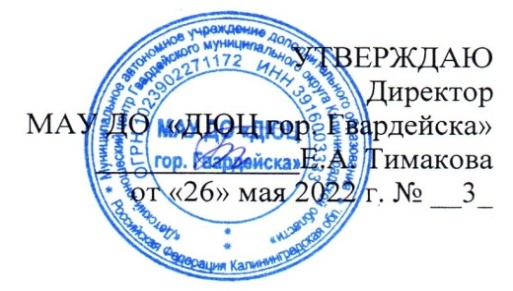 